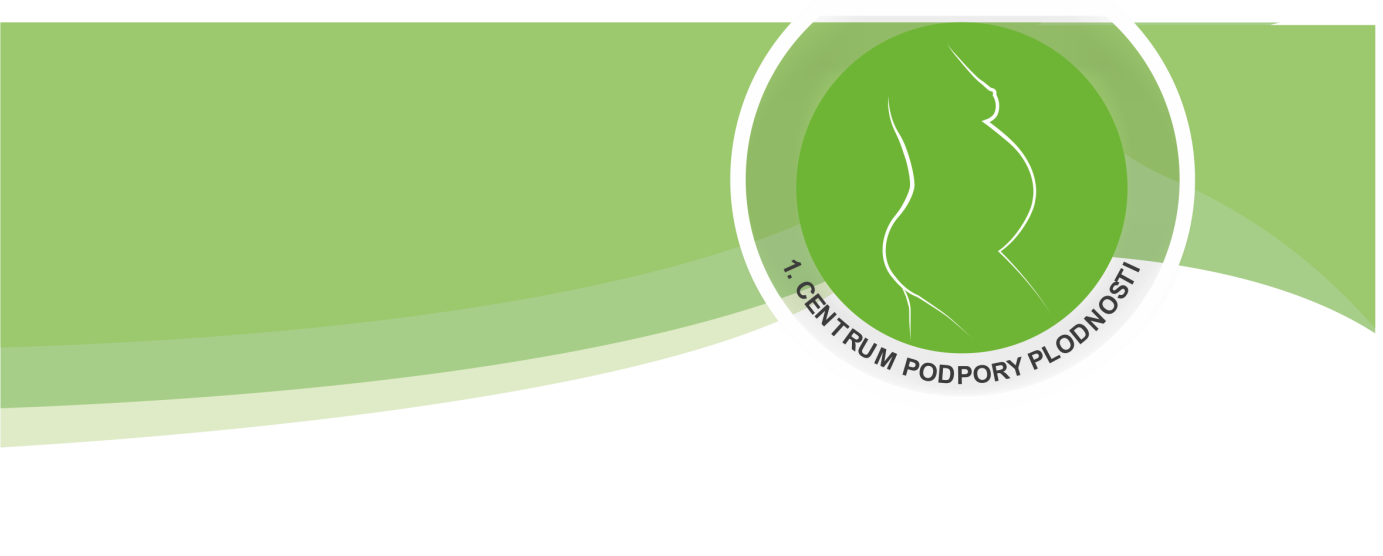 Květen 2015 – Rozkvést můžete i VY !Speciální nabídka 1. CPP v programu Krása přichází zevnitřStaletími ověřené postupy tradiční čínské medicíny v kombinaci s moderními LED diodovými přístroji světelné terapie pomohou napravit to, co má na krásu každé ženy neblahý vliv – únava, vyčerpání a tím nedostatek energie. Intenzivní energetická stimulace organismu Vaše tělo posílí přesně tam, kde potřebuje a zároveň Vás naučí, jak o sebe dále pečovat. Výsledek této komplexní terapie pocítíte okamžitě a Vaše okolí „to pozná“.Původní cena terapie pro ženy Kč 7000,-, akční cena **Kč 5250,-, sleva 25% - 3 hodinová intenzivní péče.Pozor - kapacita akčních terapií je omezena, k dispozici pouze 20 termínů, neváhejte proto s objednáním. Objednací termíny pondělí a středy v měsíci květnu viz. níže.Rádi se Vám budeme věnovat na telefonním čísle: 775 509 209.1. CENTRUM PODPORY PLODNOSTI, s.r.o., www.centrumplodnosti.cz, tel.: 775 509 209Objednací termínyObjednací termínypondělí 4.5.pondělí 4.5.9.0012.3016.00středa 6.5.středa 6.5.9.0012.3016.00pondělí 11.5.pondělí 11.5.9.0012.3016.00pondělí 18.5.pondělí 18.5.9.0012.3016.00středa 20.5.středa 20.5.9.0012.3016.00pondělí 25.5.pondělí 25.5.9.0012.3016.00středa 27.5.středa 27.5.12.3016.00